Real Estate Investment Business Plan TemplateWrite Your Mission & Vision Statement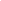 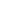 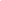 Conduct a SWOT AnalysisBusiness Strategies to Employ Based on SWOT Analysis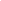 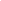 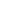 Decide on Your Real Estate Business Model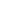 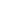 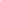 Set Specific & Measurable GoalsGoal 1: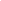 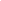 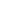    Check that your goals are SMART: S	   M	   A	   R	   TGoal 2: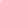 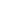 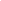 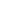 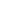 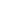 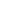 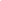 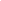    Check that your goals are SMART: S	   M	   A	   R	   TGoal 3: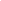 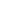 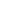 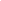 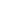 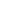 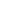 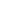 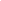    Check that your goals are SMART: S	   M	   A	   R	   TGoal 4: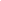 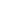 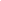 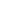 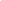 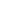 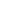 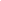 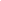    Check that your goals are SMART: S	   M	   A	   R	   TGoal 5: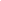 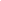 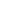 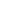 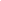 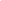 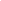 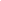 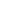    Check that your goals are SMART: S	   M	   A	   R	   T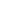 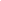 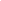 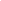 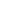 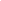 Write a Company Summary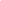 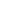 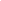 Determine Your Financial Plan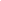 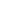 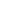 Conduct Additional Financial CalculationsGross operating income (GOI)GOI = Total rent + Other income – Vacancy losses =  	Capitalization (Cap) rateCap rate = Net operating income / Purchase price =  	Gross rent multiplier (GRM)GRM = Property price / Gross annual income =  	Vacancy rateVacancy Rate Formula = # of Vacant Units x 100 / Total # of Units =  	Cash flowCash flow: = Gross rental income - Total expenses =  	Perform a Rental Market Analysis (RMA)Use our free RMA template to create your analysis: Rental Market Analysis (RMA): The Investor GuideCreate a Marketing Plan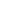 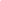 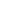 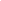 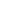 Build a Team & Implement SystemsAttorney Name & Contact:  	Real Estate Agent Name & Contact:  	Contractors Name & Contact:  	Plumbers Name & Contact:  	Property Manager Name & Contact:  	Accountant Name & Contact:  	Property Management System:  	Exit Strategy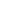 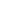 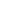 Internal Business AnalysisInternal Business AnalysisStrengthsWeaknessesExternal Business AnalysisExternal Business AnalysisOpportunitiesThreats